Multiplication GREENMatch up the questions and answers. Show all your working in your book!Multiplication AMBERMatch up the questions and answers. Show all your working in your book!Multiplication RED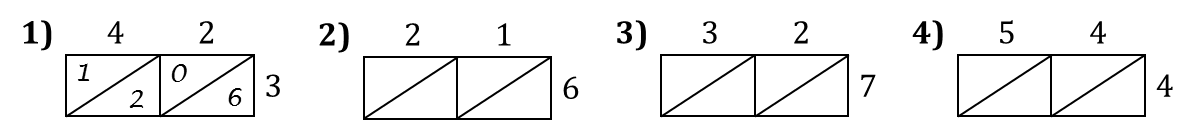          42 x 3 =		      21 x 6 =			32 x 7 =		       54 x 4 = 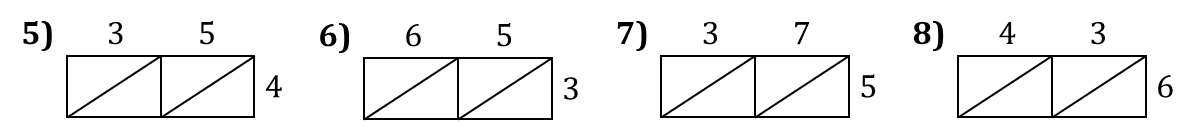          35 x 4 =		     65 x 3 = 			37 x 5 =		        43 x 6 =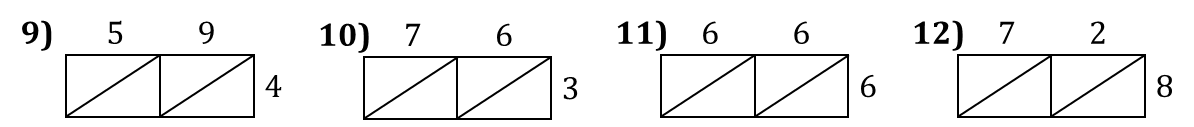          59 x 4 =		     76 x 3 =			66 x 6 =		        58 x 6 =120 x 46356537 x 71300132 x 14259713 x 532184536 x 81239413 x 31848224 x 279108361 x 6604825 x 52552041 x 824288894 x 36336223 x 396216657 x 328035 x 815025 x 2116822 x 2718624 x 7106625 x 6620841 x 122357631 x 2652571 x 5449241 x 2659456 x 42117132 x 1943834